Дидактическое пособие для детейЛэпбук «В гостях у сказки»АннотацияДидактическое пособие лэпбук «В гостях у сказки» представляет собой картонную папку-передвижку. На страницах папки имеются различные кармашки, в которых собрана информация по теме. Дидактическое пособие «Лэпбук» предназначено для детей младшего школьного возраста. Данное пособие является средством развивающего обучения, предполагает использование современных технологий: технологии организации коллективной творческой деятельности, коммуникативных технологий, технологии проектной деятельности, игровых технологий.АктуальностьВозросшее за последние годы количество детей с речевыми нарушениями разной этиологии и сложности требует от специалистов поиска новых форм и методов коррекции речевых нарушений.Дети имеют разные речевые нарушения, но объединяют их одни и те, же проблемы: дефекты звукопроизношения, недоразвитие фонематического слуха, лексико-грамматического строя речи, недостатки связной речи. С психологической стороны у этих детей часто встречается речевой негативизм, переживание по поводу своего дефекта, низкая коммуникативная потребность в общении с окружающими и как следствие – замкнутость и малообщительность, низкая речевая активность, трудности в усвоении программного материала. Чтобы преодолеть эти трудности, помочь детям приобрести уверенность в себе, активизировать речь, вызвать интерес к речевому общению и повысить активность на коррекционных занятиях, целесообразно использовать наглядно – методические пособия, тренажеры речевой активности, лэпбуки.Все материалы пособия несут в себе познавательную и развивающую функции. Цель: Развитие познавательных способностей детей посредством развивающих заданий и игр, закрепление и обобщение знаний детей о русских народных сказках.Задачи:- Развивать мышление, речь, воображение, память, наблюдательность.    - Развивать интерес к художественной литературе. - Обогащать словарный запас детей.- Развивать желание выполнять совместные игровые задания.Материальные ресурсы: Изготовление лэпбука не требует больших материальных затрат. В работе использовался ноутбук, принтер для распечатывания шаблонов и заготовок, ламинатор. Для создания пособия понадобились материалы:- офисная бумага А4, А3, - ножницы,- клей-карандаш для бумаги,- скотч простой и двухсторонний, - цветные картинки.Перспективы лэпбука: -информативен; - способствует развитию творчества, воображения;-пригоден к использованию одновременно группой детей;-обладает дидактическими свойствами; Данное пособие – отлично помогает в работе воспитателя, учителя-логопеда и родителей.Некоторые варианты дидактических игр при использовании лэпбука«В гостях у сказки»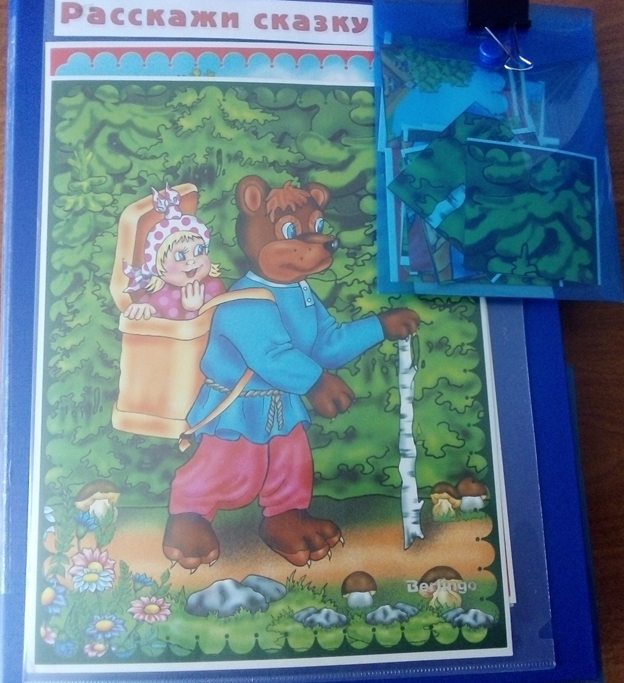 Дидактическая игра «Собери картинку» «Сказочное лото»Составь сказку ( пазлы)Дидактическая игра « Собери сказку и расскажи»Дидактическая игра « Кто лишний?»Мнемотаблицы по сказкамЗагадки Раскраски по сказкамДидактическая игра «Кто за кем?» и другие.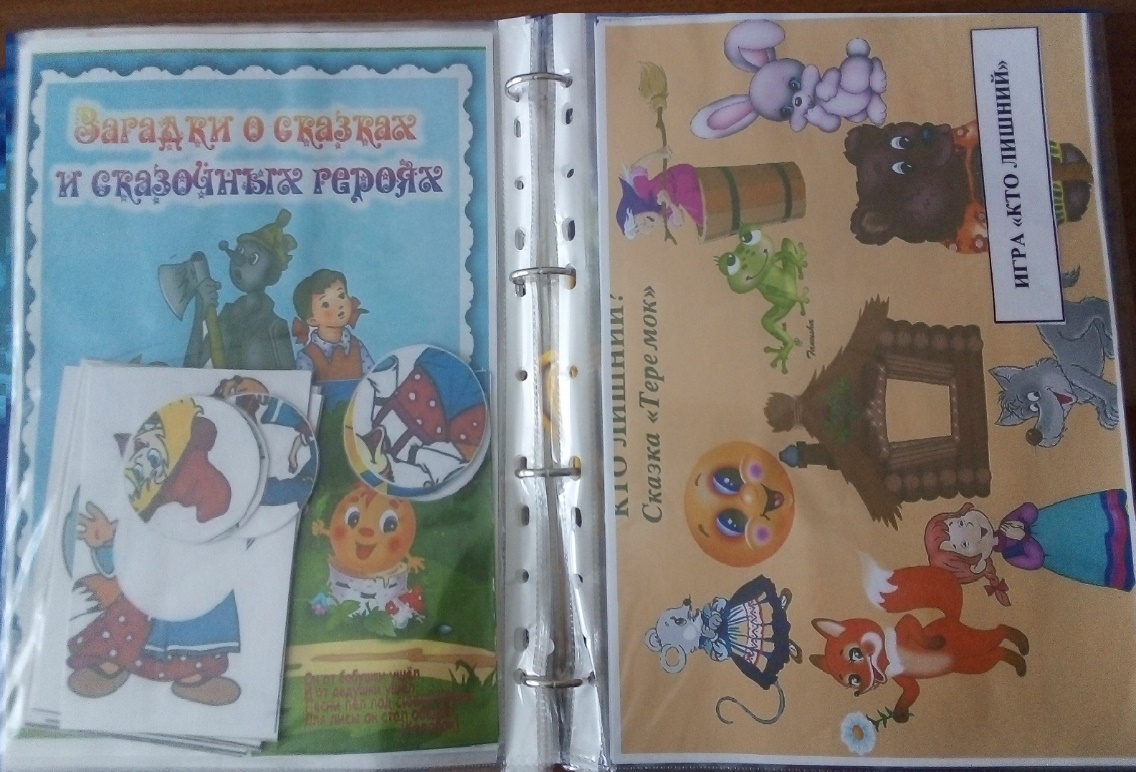 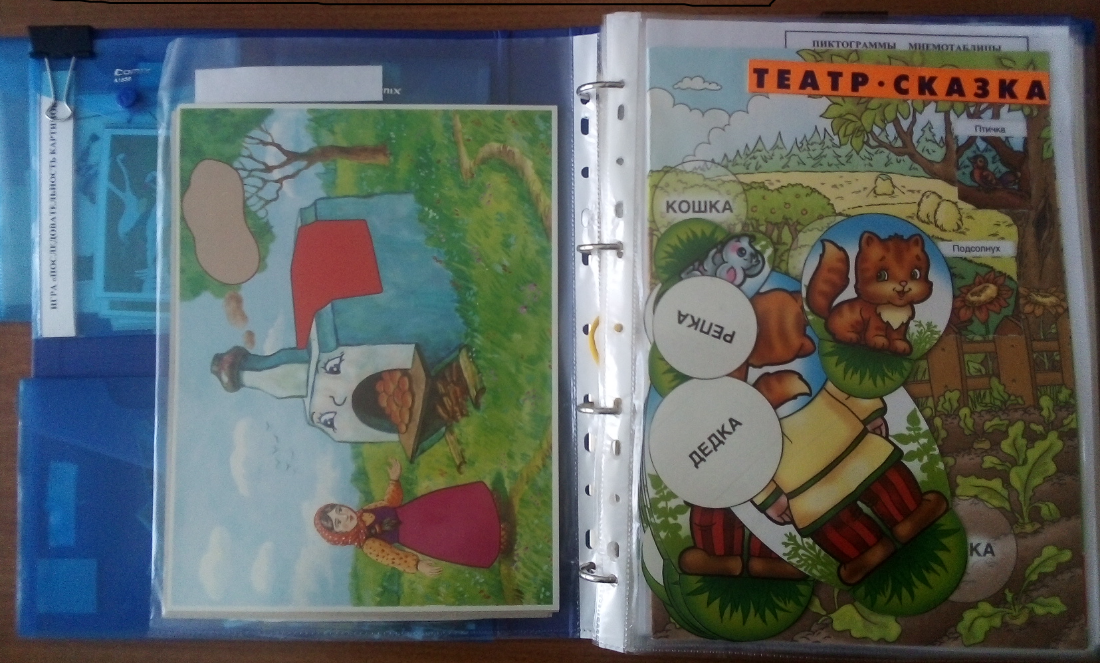 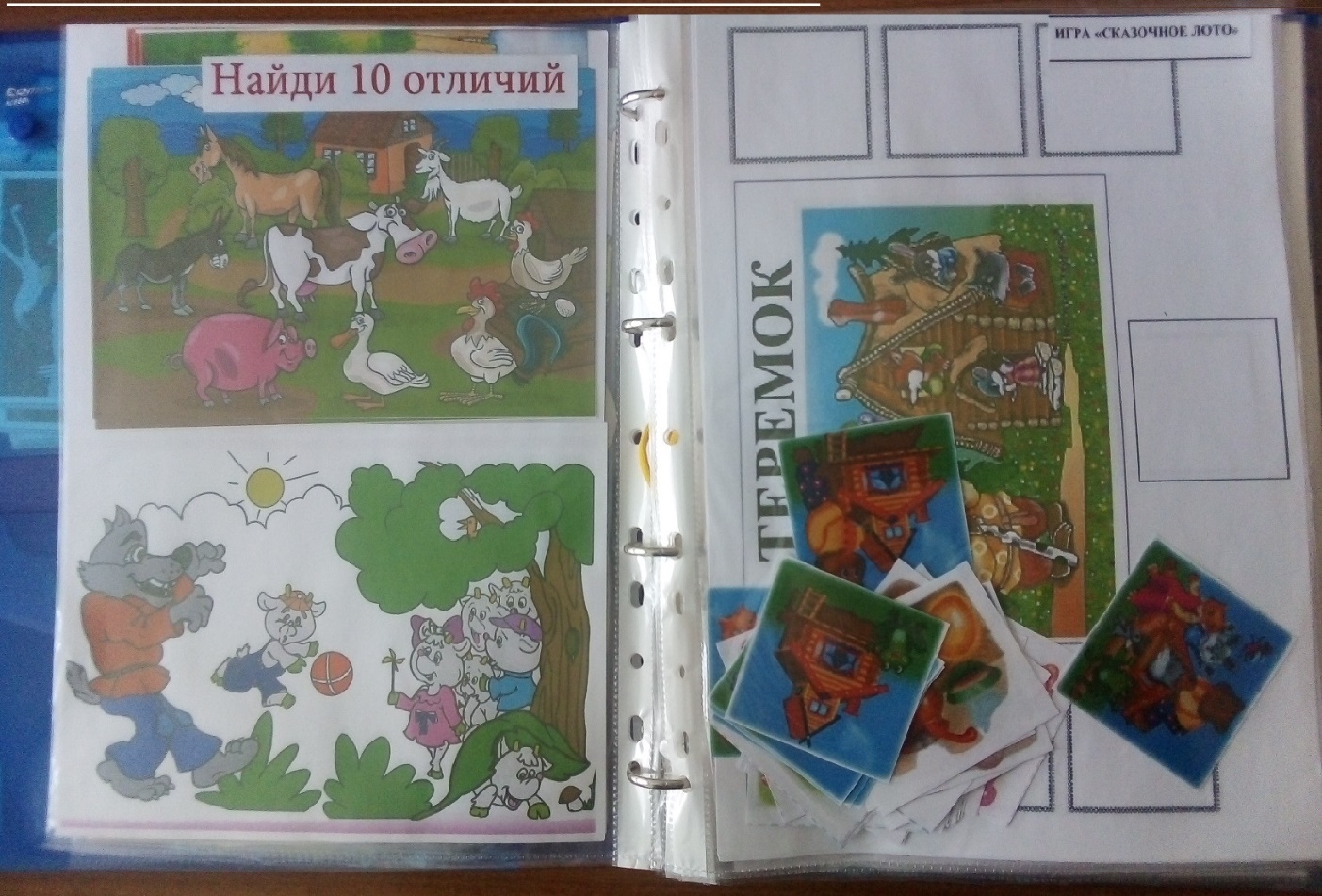 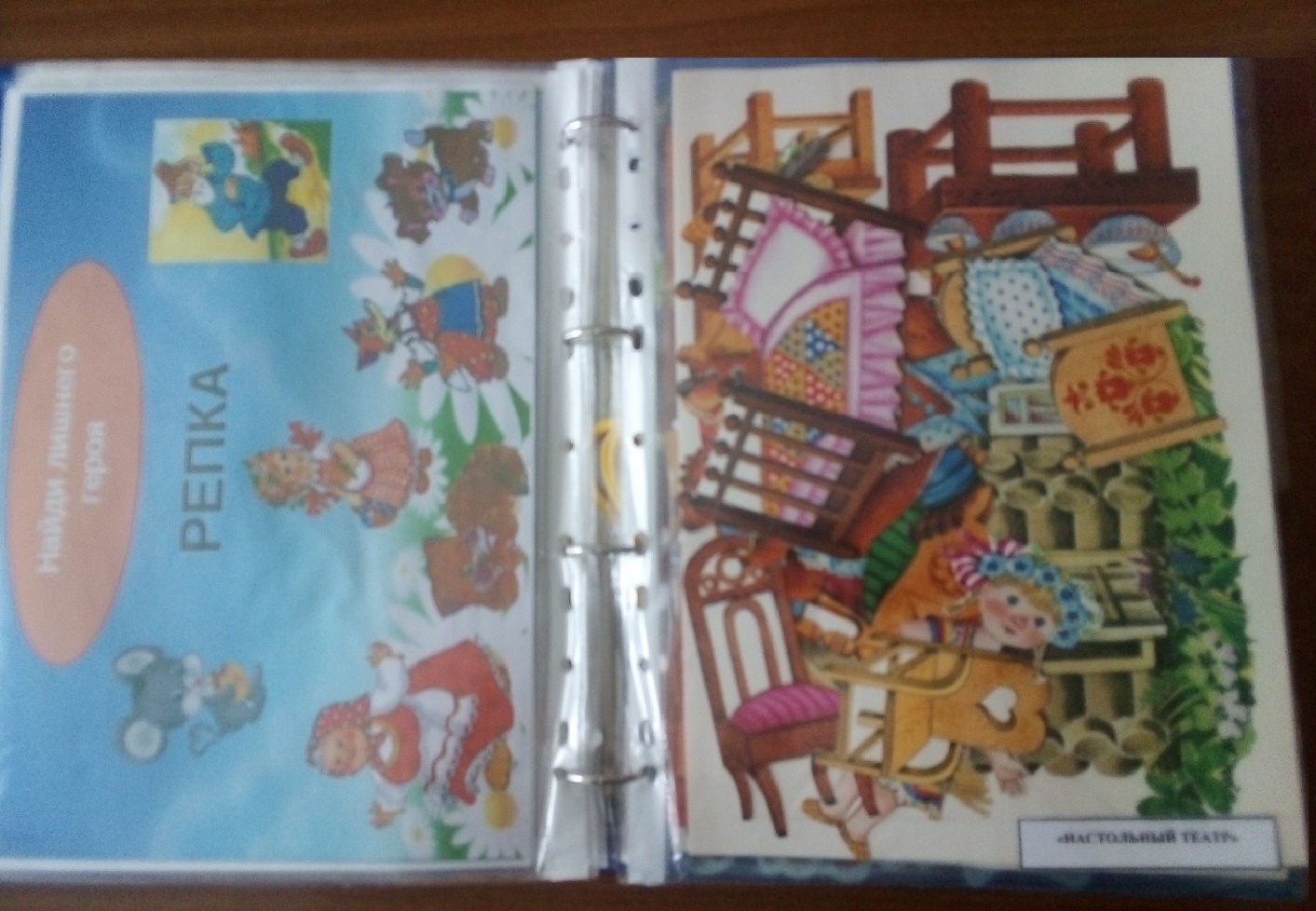 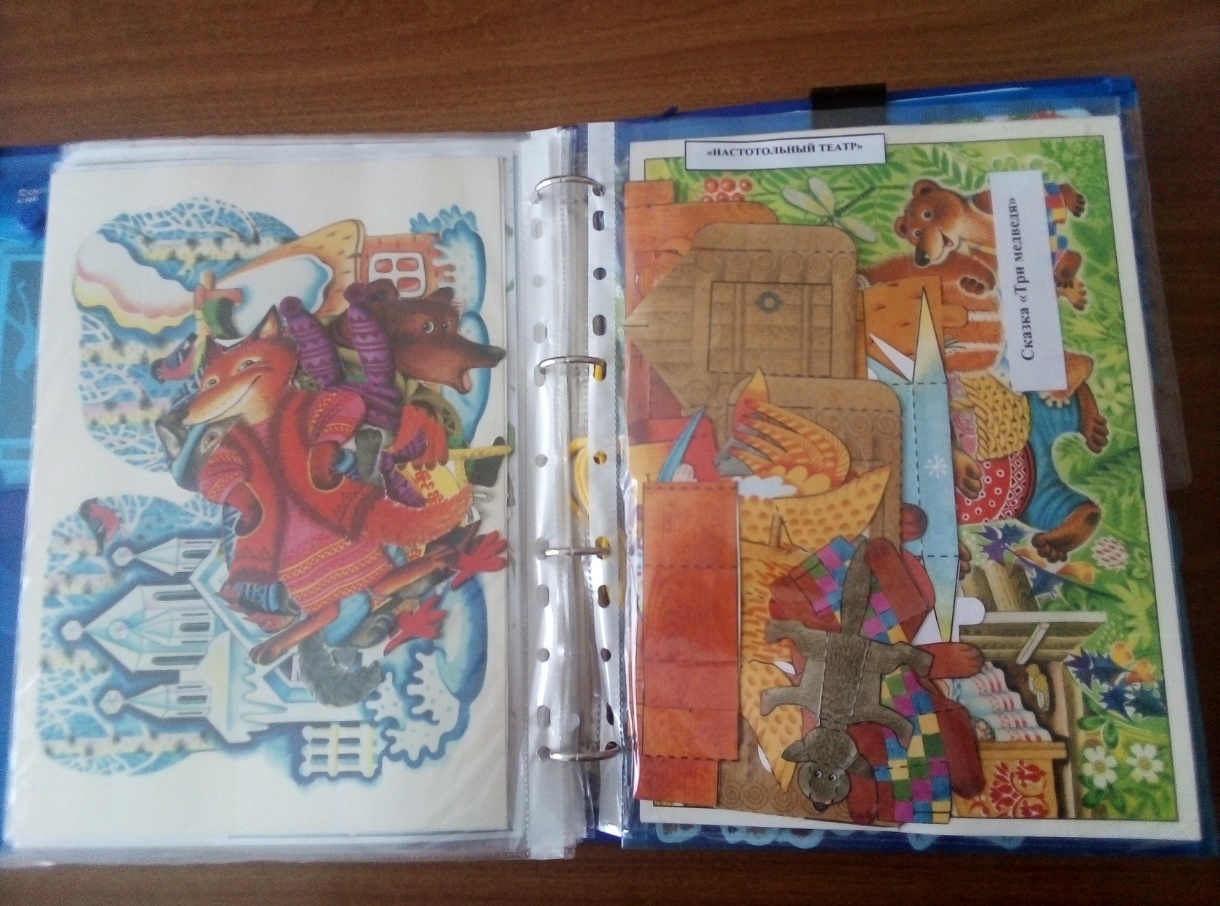 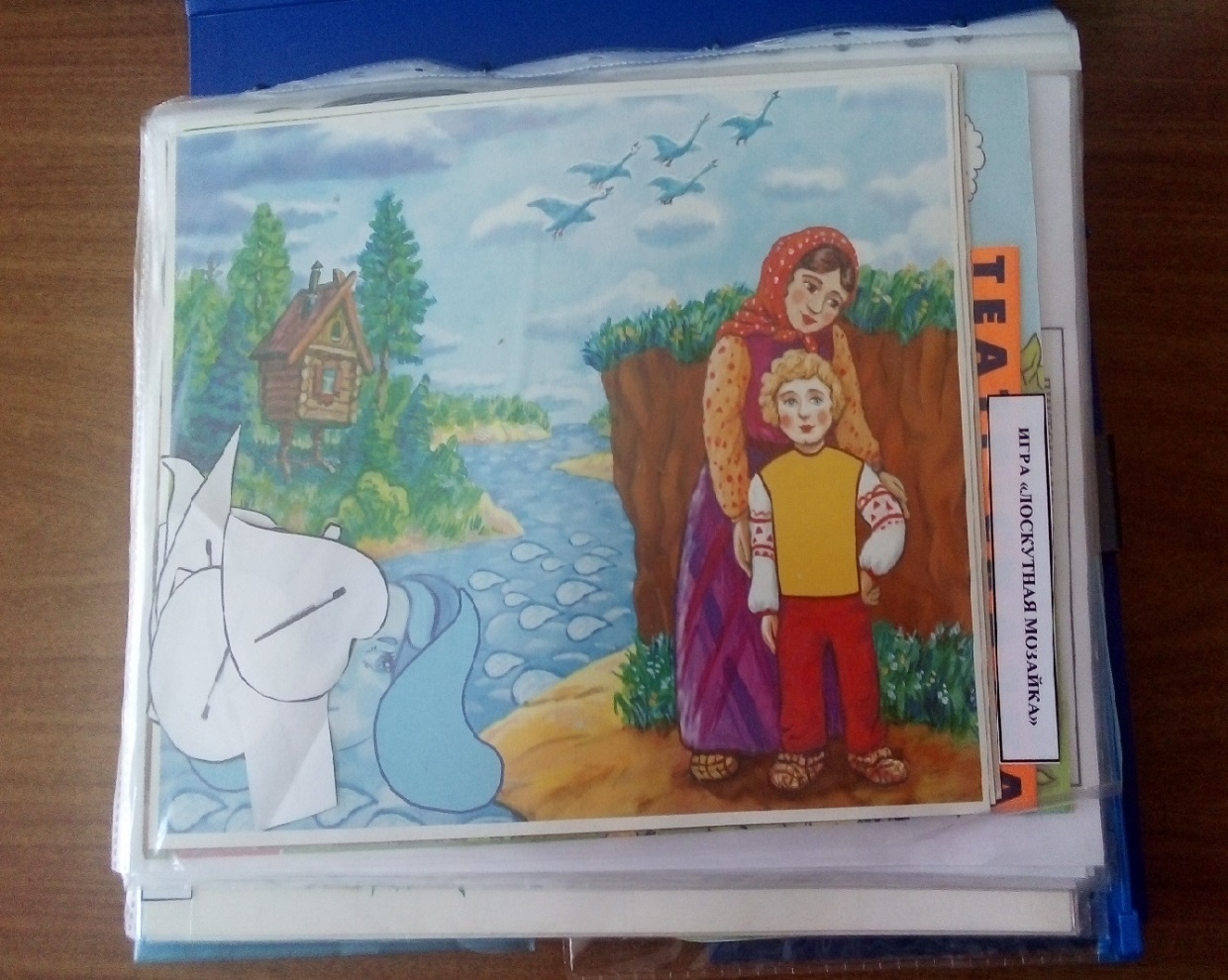 